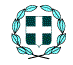 ΕΛΛΗΝΙΚΗ  ΔΗΜΟΚΡΑΤΙΑ                               Ζαγορά 15/06/2018    ΠΕΡΙΦΕΡΕΙΑ ΘΕΣΣΑΛΙΑΣ                                Αριθμ. Πρωτ: 7137ΝΟΜΟΣ ΜΑΓΝΗΣΙΑΣ                                         ΔΗΜΟΣ ΖΑΓΟΡΑΣ -  ΜΟΥΡΕΣΙΟΥ                    ΓΡΑΜΜΑΤΕΙΑΔΗΜΟΤΙΚΟΥ ΣΥΜΒΟΥΛΙΟΥ                                                               ΠΡΟΣ:  1/. Τον Δήμαρχο Ζαγοράς - Μουρεσίου   2/.Τους Δημοτικούς Συμβούλους  3/. Προέδρους Δημοτικής  & Τοπικών Κοινοτήτων              Όπως πίνακας αποδεκτών               4/. Προϊστάμενους Δήμου                                                                             5/. Λογιστήριο Δήμου               Ζαγοράς – Μουρεσίου                                                                    6/. Τεχνική Υπηρεσία                                                                     Δήμου Ζαγοράς – Μουρεσίου ΘΕΜΑ : Πρόσκληση   8ης  Τακτικής  Συνεδρίασης  οικ. έτους 2018 του  Δημοτικού Συμβουλίου του Δήμου Ζαγοράς - Μουρεσίου .  Σύμφωνα με τις διατάξεις του άρθρου 67 του Ν. 3852/2010, σας προσκαλούμε στην αίθουσα συνεδριάσεων του Δήμου Ζαγοράς- Μουρεσίου, στην Ζαγορά, την 19η   Ιουνίου  2018, ημέρα  Τρίτη και ώρα  8:00΄μ.μ. στην  8η Τακτική  Συνεδρίαση του Δημοτικού Συμβουλίου, με τα παρακάτω θέματα: 1.Εκ νέου λήψη απόφασης περί έγκρισης τροποποίησης του ΟΕΥ του Δήμου Ζαγοράς - Μουρεσίου σύμφωνα με το υπ’ αριθμ.πρωτ.: 4236/40189/16-05-2018 έγγραφο της Αποκεντρωμένης Διοίκησης Θεσσαλίας-Στερεάς Ελλάδας αναφορικά με την υπ’αριθμ.289/2017 απόφαση του Δημοτικού Συμβουλίου.2.Συμπλήρωση της 287/2011 Απόφασης του Δημοτικού Συμβουλίου κατόπιν του υπ΄αριθμ. πρωτ. 1236/71884/17-05-2018 εγγράφου της Αποκεντρωμένης Διοίκησης Θεσσαλίας – Στερεάς Ελλάδας.3.Έγκριση απόδοσης σε χρήμα της παροχής του φρέσκου γάλακτος ως μέσο προστασίας των εργαζόμενων του Δήμου Ζαγοράς – Μουρεσίου, για τα έτη, 2012,2013,2014,2015 και 2016 και των ειδών ατομικής προστασίας για τα αντίστοιχα έτη.4.Τροποποίηση της 238.2018 Α.Δ.Σ. περί ορισμού δικαιούχων και προσδιορισμού αποζημίωσης μελών Δημοτικού Συμβουλίου για την συμμετοχή τους στις συνεδριάσεις του Δημοτικού Συμβουλίου του Δήμου Ζαγοράς – Μουρεσίου , σύμφωνα με το ν. 4483/2017 (ΦΕΚ Α΄107/31.07.2017) και την ΚΥΑ 11836/2018 ( ΦΕΚ Β΄ 1417/25-4-2018), κατόπιν παραιτήσεως Δημοτικού Συμβούλου5.Λήψη απόφασης περί συμμετοχής στο Πρόγραμμα Φιλόδημος Ι του Υπουργείου Εσωτερικών και συγκεκριμένα: Πρόσκληση Ι «Υποδομές ύδρευσης για την εξασφάλιση επαρκούς ποσότητας και ποιότητας ύδατος για ανθρώπινη κατανάλωση» καιΠρόσκληση ΙΙ «Ολοκληρωμένη διαχείριση αστικών λυμάτων για την προστασία της δημόσιας υγείας και την βελτίωση της ποιότητας των υπόγειων, επιφανειακών υδάτων και των ακτών κολύμβησης».6.Λήψη απόφασης περί διορισμού υδρονομέων άρδευσης , σύμφωνα με την 207.2018 Απόφαση του Δημοτικού Συμβουλίου.7.Αποδοχή και κατανομή χρηματοδότησης για την κάλυψη δαπανών  για επισκευή και συντήρηση των σχολικών κτιρίων  Α/θμιας & Β/θμιας Εκπαίδευσης του Δήμου Ζαγοράς – Μουρεσίου.8.Λήψη απόφασης περί έγκρισης αναμόρφωσης προϋπολογισμού της ΚΕΔΗΖΑΜ, σύμφωνα με την 6/2018 Απόφαση του Διοικητικού Συμβουλίου της ΚΕΔΗΖΑΜ.9.Λήψη απόφασης περί έγκρισης αναμόρφωσης Ολοκληρωμένου Προγράμματος  της ΚΕΔΗΖΑΜ, σύμφωνα με την 7/2018 Απόφαση του Διοικητικού Συμβουλίου της.10.Συζήτηση επί της 1/2018 απόφασης του Συμβουλίου της Τ.Κ. Μούρεσι , με θέμα: Συζήτηση – λήψη απόφασης περί αιτήσεως κ. Ιατρίδη Σταύρου.11.Συζήτηση επί της 1/2018 απόφασης του Συμβουλίου της Τ.Κ. Αγίου Δημητρίου  , με θέμα: Λήψη απόφασης σχετικά με αποκατάσταση ζημιών του κοινοτικού καταστήματος Αγίου Δημητρίου .12.Συζήτηση επί της 2/2018 απόφασης του Συμβουλίου της Τ.Κ. Αγίου Δημητρίου  , με θέμα: Λήψη απόφασης σχετικά με αποκατάσταση Εσωτερικής Οδοποιίας στην Τοπική Κοινότητα  Αγίου Δημητρίου .13.Συζήτηση επί της 3/2018 απόφασης του Συμβουλίου της Τ.Κ. Αγίου Δημητρίου  , με θέμα: Λήψη απόφασης σχετικά με αποκατάσταση Δικτύου Ύδρευσης  στην Τοπική Κοινότητα  Αγίου Δημητρίου .14.Συζήτηση επί της 4/2018 απόφασης του Συμβουλίου της Τ.Κ. Αγίου Δημητρίου  , με θέμα: Λήψη απόφασης σχετικά με αποκατάσταση Δικτύου Άρδευσης στην Τοπική Κοινότητα  Αγίου Δημητρίου .15.Συζήτηση επί της υπ΄αριθμ. πρωτ. 6899/12-06-2018 αιτήσεως κατοίκων της περιοχής «ΚΙΟΣΙΑ»  Χορευτού για ασφαλτόστρωση δρόμου.16.Συζήτηση και λήψη απόφασης επί της υπ΄αριθμ. πρωτ. 6524/04-06-2018 αιτήσεως κ. Στιβαχτή Κωνσταντίνου  με την οποία ζητά την κοπή  πλατάνου, στον οικισμό Αγίου Ιωάννη του Δήμου μας.17.Συζήτηση και λήψη απόφασης επί της υπ΄αριθμ. πρωτ. 6907/12-06-2018 αιτήσεως κ. Ντάφη Απόστολου   με την οποία ζητά την κοπή  πλατάνου, στην Τοπική Κοινότητα Μακρυράχης  του Δήμου μας.18.Τροποποίηση της 251.2018 Α.Δ.Σ. , κατόπιν της υπ΄αριθμ. πρωτ. 7082/14-06-2018 εισηγήσεως του αρμόδιου Τμήματος του Δήμου.19.Έγκριση πρωτοκόλλου  οριστικής παραλαβής εργασιών με τίτλο: «Αποκατάσταση ζημιών που προκλήθηκαν από θεομηνίες στο Δήμο Ζαγοράς – Μουρεσίου ( θέσεις Δελενίκ και Παπαλάκες της Δ.Κ. Ζαγοράς », κατόπιν της υπ΄αριθμ. πρωτ. 7068/14-06-2018  εισηγήσεως του αρμόδιου Τμήματος του Δήμου .20.Έγκριση πρωτοκόλλου  οριστικής παραλαβής εργασιών με τίτλο: «Αποκατάσταση ζημιών που προκλήθηκαν από θεομηνίες στο Δήμο Ζαγοράς – Μουρεσίου ( στη θέση « Τσούκα» της Τ.Κ. Μούρεσι », κατόπιν της υπ΄αριθμ. πρωτ. 7075/14-06-2018  εισηγήσεως του αρμόδιου Τμήματος του Δήμου .21.Έγκριση πρωτοκόλλου  οριστικής παραλαβής εργασιών με τίτλο: «Αποκατάσταση ζημιών που προκλήθηκαν από θεομηνίες στο Δήμο Ζαγοράς – Μουρεσίου ( στη θέση « Κούκος» της Τ.Κ. Μακρυράχης », κατόπιν της υπ΄αριθμ. πρωτ. 7078/14-06-2018  εισηγήσεως του αρμόδιου Τμήματος του Δήμου .22.Έγκριση πρωτοκόλλου  οριστικής παραλαβής εργασιών με τίτλο: «Ωρίμανση φακέλου για την κατασκευή αλιευτικού καταφυγίου Χορευτού », κατόπιν της υπ΄αριθμ. πρωτ. 7089/14-06-2018  εισηγήσεως του αρμόδιου Τμήματος του Δήμου .23.Έγκριση πρωτοκόλλου  οριστικής παραλαβής εργασιών με τίτλο: «Ωρίμανση φακέλου για τον βιολογικό καθαρισμό της Δημοτικής Ενότητας Ζαγοράς  », κατόπιν της υπ΄αριθμ. πρωτ. 7105/14-06-2018  εισηγήσεως του αρμόδιου Τμήματος του Δήμου .24.Έγκριση πρωτοκόλλου  οριστικής παραλαβής εργασιών με τίτλο: «Σύνταξη  φακέλου για τη δημιουργία Δημοτικής Επιχείρησης Ύδρευσης Αποχέτευσης (ΔΕΥΑ) του Δήμου Ζαγοράς – Μουρεσίου  », κατόπιν της υπ΄αριθμ. πρωτ. 7106/14-06-2018  εισηγήσεως του αρμόδιου Τμήματος του Δήμου .25.Έγκριση πρωτοκόλλου  οριστικής παραλαβής εργασιών με τίτλο: «Μελέτη εκτίμησης επαγγελματικού κινδύνου, στο πλαίσιο της Διαχειριστικής Επάρκειας του Δήμου Ζαγοράς - Μουρεσίου », κατόπιν της υπ΄αριθμ. πρωτ. 7112/14-06-2018  εισηγήσεως του αρμόδιου Τμήματος του Δήμου .26.Έγκριση πρωτοκόλλου  οριστικής παραλαβής υπηρεσιών  σύμφωνα με την υπ΄αριθμ. πρωτ.  6531/04-06-2018  εισήγηση  του αρμόδιου Τμήματος του Δήμου.27.Έγκριση πρωτοκόλλου  οριστικής παραλαβής υπηρεσιών  σύμφωνα με την υπ΄αριθμ. πρωτ.  7073/04-06-2018  εισήγηση  του αρμόδιου Τμήματος του Δήμου.28.Έγκριση πρωτοκόλλου  οριστικής παραλαβής υπηρεσιών  σύμφωνα με την υπ΄αριθμ. πρωτ.  7074/14-06-2018  εισήγηση  του αρμόδιου Τμήματος του Δήμου.29.Έγκριση πρωτοκόλλου  οριστικής παραλαβής υπηρεσιών  σύμφωνα με την υπ΄αριθμ. πρωτ.  7076/14-06-2018  εισήγηση  του αρμόδιου Τμήματος του Δήμου.30.Έγκριση του υπ΄αριθμ. 6954/12-06-2018 πρωτοκόλλου οριστικής ποσοτικής και ποιοτικής παραλαβής των απαιτούμενων επισκευαστικών εργασιών του οχήματος ΚΗΗ 2970.31.Έγκριση του υπ΄αριθμ. 6955/12-06-2018 πρωτοκόλλου οριστικής ποσοτικής και ποιοτικής παραλαβής των απαιτούμενων επισκευαστικών εργασιών του οχήματος ΚΗΗ 3004.                                                       Ο ΠΡΟΕΔΡΟΣ Δ.Σ.   ΧΙΩΤΗΣ ΔΗΜΗΤΡΙΟΣ                           